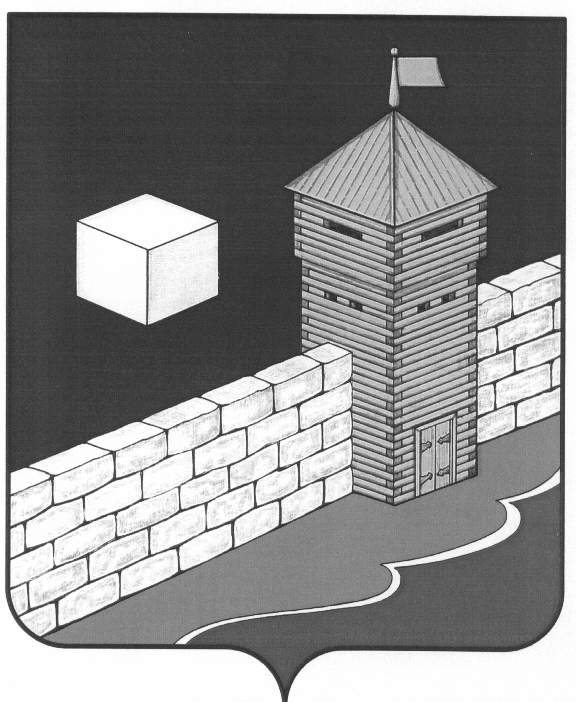 Администрация Еманжелинского сельского поселенияП О С Т А Н О В Л Е Н И Е456574, ул.Лесная, 2-а, с. Еманжелинка Еткульского района, Челябинской области,ОГРН 1027401635337    ИНН  7430000439   КПП  743001001 тел. (351-45) 9-36-05, 9-34-35«11» января  2016 г.    № 2Об утверждении плана мероприятийпо противодействию коррупции в Еманжелинском сельском поселении на 2016 годРуководствуясь Федеральным законом от 25 декабря 2008 г. № 273-ФЗ «О противодействии коррупции», Законом Челябинской области "О противодействии коррупции в Челябинской области" от 29 января 2009 г. N 353-ЗО, в целях совершенствования мер по противодействию коррупции в Еманжелинском сельском поселении, устранения и предотвращения причин, порождающих коррупцию в деятельности органов местного самоуправления, администрация Еманжелинского сельского поселения  ПОСТАНОВЛЯЕТ:1. Утвердить план мероприятий по противодействию коррупции в Еманжелинском сельском поселении на 2016 год (Приложение).	2. Разместить настоящее постановление в установленном порядке на официальном сайте администрации  Еманжелинского сельского поселения.3. Контроль за исполнением настоящего постановления оставляю за собой.Глава  Еманжелинскогосельского поселения                                                                           О.Л.БобыревУтвержден                                                                           Постановлением   администрации                                                                 Еманжелинского сельского поселения   от 11 января 2016г.   № 2 План мероприятийпо противодействию коррупции в Еманжелинском сельском поселении на 2016 год№Наименование мероприятийСрок исполненияОтветственные исполнителиОтветственные исполнителиI. Меры, направленные на совершенствование системы муниципальной службы, а также усиление контроля за служебной деятельностью муниципальных служащих Еманжелинского сельского поселенияI. Меры, направленные на совершенствование системы муниципальной службы, а также усиление контроля за служебной деятельностью муниципальных служащих Еманжелинского сельского поселенияI. Меры, направленные на совершенствование системы муниципальной службы, а также усиление контроля за служебной деятельностью муниципальных служащих Еманжелинского сельского поселенияI. Меры, направленные на совершенствование системы муниципальной службы, а также усиление контроля за служебной деятельностью муниципальных служащих Еманжелинского сельского поселенияI. Меры, направленные на совершенствование системы муниципальной службы, а также усиление контроля за служебной деятельностью муниципальных служащих Еманжелинского сельского поселения1.Обеспечение предоставления муниципальными служащими администрации Еманжелинского сельского поселения, включенных в перечень коррупционно-опасных должностей, сведений о доходах, имуществе и обязательствах имущественного характера в соответствии с действующим законодательством.январь-апрель 2016 г.январь-апрель 2016 г.Старший инспектор2.Организация размещения сведений о доходах, имуществе и обязательствах имущественного характера муниципальных служащих и членов их семей на официальном сайте администрациимай 2016 г.май 2016 г.Старший инспектор3.Осуществление проверок достоверности и полноты сведений, предоставляемых муниципальными служащими, и соблюдения муниципальными служащими требований к служебному поведению в соответствии с действующим законодательствомв течение 2016 г. на основании поступившей информациив течение 2016 г. на основании поступившей информацииСтарший инспектор4.Доведение до муниципальных служащих положений законодательства Российской Федерации о противодействии коррупции, в том числе об установлении наказания за получение и дачу взятки, увольнении в связи с утратой доверия, о порядке проверки представляемых сведений.при поступлении на муниципальную службупри поступлении на муниципальную службуСтарший инспектор5.Мониторинг деятельности  Комиссии по соблюдению требований к служебному поведению муниципальных служащих Еманжелинского сельского поселения и урегулированию конфликта интересов  ежеквартальноежеквартальноСтарший инспектор6.Обеспечение эффективной  системы контроля за  соблюдением ограничений и  запретов на муниципальной службе Еманжелинского сельского поселенияпостояннопостоянноСтарший инспектор7.Подготовка доклада Главе Еманжелинского сельского поселения по результатам проверки представленных муниципальными  служащими Еманжелинского сельского поселения, включенных в перечень коррупционно опасных должностей, сведений о доходах, имуществе и обязательствах имущественного характерадо 1 августадо 1 августаСтарший инспектор8.Принятие мер по обеспечению соблюдения муниципальными служащими органов местного самоуправления Еманжелинского сельского поселения ограничений, касающихся получения подарков в соответствии с постановлением администрации Еманжелинского сельского поселения от 14 апреля 2014 г. № 47/1 «О сообщении соблюдения муниципальными служащими Еманжелинского сельского поселения о получении подарка в связи с их должностным положением или исполнением ими служебных (должностных) обязанностей, сдаче и оценке подарка, реализации (выкупе) и зачислении средств, вырученных от его реализациив течение 2016 г. на основании поступившей информациив течение 2016 г. на основании поступившей информацииЮрисконсультСтарший инспектор9.Осуществление комплекса организационных, разъяснительных и иных мер по недопущению муниципальными служащими органов местного самоуправления Еманжелинского сельского поселения поведения, которое может восприниматься окружающими как обещание или предложение дачи взятки либо как согласие принять взятку или как просьба о даче взятки в течение 2016 г.в течение 2016 г.ЮрисконсультСтарший инспектор10.Оказание муниципальным служащим органов местного самоуправления Еманжелинского сельского поселения консультативной помощи по вопросам, связанным с применением на практике требований к служебному поведению и общих принципов служебного поведения муниципальных служащих Еманжелинского сельского поселения в течение 2016 г.в течение 2016 г.ЮрисконсультСтарший инспекторII.  Меры по нормативно-правовому и методическому обеспечению противодействия коррупцииII.  Меры по нормативно-правовому и методическому обеспечению противодействия коррупцииII.  Меры по нормативно-правовому и методическому обеспечению противодействия коррупцииII.  Меры по нормативно-правовому и методическому обеспечению противодействия коррупцииII.  Меры по нормативно-правовому и методическому обеспечению противодействия коррупции11.Мониторинг законодательства Российской Федерации и Челябинской области, регулирующего  правоотношения в сфере противодействия коррупции, информирование муниципальных служащих об изменениях в законодательствеежеквартальноЮрисконсультЮрисконсульт12.Анализ  нормативных правовых актов Российской Федерации и Челябинской области с целью своевременной подготовки  муниципальных нормативных правовых актов и внесения  в них необходимых измененийежеквартальноЮрисконсультЮрисконсульт13.Проведение в установленном порядке антикоррупционной экспертизы проектов нормативных правовых актов органов местного самоуправления Еманжелинского сельского поселенияпостоянноЮрисконсультЮрисконсульт14.Ведение реестра нормативных правовых актов администрации Еманжелинского сельского поселенияпостоянноЮрисконсультСтарший инспекторЮрисконсультСтарший инспекторIII. Меры, направленные на повышение эффективности деятельностиорганов местного самоуправления Еманжелинского сельского поселенияIII. Меры, направленные на повышение эффективности деятельностиорганов местного самоуправления Еманжелинского сельского поселенияIII. Меры, направленные на повышение эффективности деятельностиорганов местного самоуправления Еманжелинского сельского поселенияIII. Меры, направленные на повышение эффективности деятельностиорганов местного самоуправления Еманжелинского сельского поселенияIII. Меры, направленные на повышение эффективности деятельностиорганов местного самоуправления Еманжелинского сельского поселения15.Анализ заявлений и обращений граждан,  поступающих в органы местного самоуправления Еманжелинского сельского поселения, а  также результатов их  рассмотрения на предмет наличия информации о фактах коррупции со стороны  муниципальных служащих Еманжелинского сельского поселения, а также причинах и условиях, способствовавших проявлению таких фактовежеквартальноСтарший инспектор ЮрисконсультСтарший инспектор Юрисконсульт16.Разработка и внедрение административных регламентов осуществления органами местного самоуправления Еманжелинского сельского поселения муниципальных функций, оказания государственных и муниципальных услугв течение 2016 годаЮрисконсультСпециалисты администрацииЮрисконсультСпециалисты администрации17.Проведение мониторинга  качества разработки и внедрения органами местного самоуправления Еманжелинского сельского поселения административных регламентов исполнения  муниципальных функций  (предоставления   государственных и муниципальных услуг) с  целью выявления и  устранения коррупциогенных факторов  в течение 2016годаЮрисконсультЮрисконсульт18.Обобщение и анализ обращений и заявлений граждан, индивидуальных предпринимателей и юридических лиц о фактах нарушений в сфере жилищно-коммунального хозяйствав течение 2016 г. на основании поступившей информацииЗаместитель главы Еманжелинского сельского поселенияЮрисконсультСтарший инспекторЗаместитель главы Еманжелинского сельского поселенияЮрисконсультСтарший инспектор19.Осуществление мониторинга работы управляющей организациив течение 2016 г.Заместитель главы Еманжелинского сельского поселенияЗаместитель главы Еманжелинского сельского поселенияIV. Меры, направленные на исключение проявлений коррупции при расходовании бюджетных средств и использовании муниципального имуществаIV. Меры, направленные на исключение проявлений коррупции при расходовании бюджетных средств и использовании муниципального имуществаIV. Меры, направленные на исключение проявлений коррупции при расходовании бюджетных средств и использовании муниципального имуществаIV. Меры, направленные на исключение проявлений коррупции при расходовании бюджетных средств и использовании муниципального имуществаIV. Меры, направленные на исключение проявлений коррупции при расходовании бюджетных средств и использовании муниципального имущества20.Проведение в установленном порядке антикоррупционной экспертизы документов, связанных с осуществлением закупок для нужд поселенияпостоянноЮрисконсультЮрисконсульт21.Проведение мониторинга размещения информации о закупках в соответствии с требованиями федеральных  законов и законов  Челябинской областипостоянноЮрисконсультСпециалисты администрацииЮрисконсультСпециалисты администрации22.Оценка эффективности и совершенствование контроля за использованием имущества, находящегося в муниципальной  собственности Еманжелинского сельского поселения, в том числе  переданного в аренду, хозяйственное ведение и оперативное управление постоянноЭкономистВедущий специалист (землеустроитель)ЭкономистВедущий специалист (землеустроитель)V. Меры, направленные на совершенствование подготовки должностных лиц, ответственных за реализацию мероприятий по противодействию коррупции и профилактику коррупционных проявлений в органах местного самоуправленияV. Меры, направленные на совершенствование подготовки должностных лиц, ответственных за реализацию мероприятий по противодействию коррупции и профилактику коррупционных проявлений в органах местного самоуправленияV. Меры, направленные на совершенствование подготовки должностных лиц, ответственных за реализацию мероприятий по противодействию коррупции и профилактику коррупционных проявлений в органах местного самоуправленияV. Меры, направленные на совершенствование подготовки должностных лиц, ответственных за реализацию мероприятий по противодействию коррупции и профилактику коррупционных проявлений в органах местного самоуправленияV. Меры, направленные на совершенствование подготовки должностных лиц, ответственных за реализацию мероприятий по противодействию коррупции и профилактику коррупционных проявлений в органах местного самоуправления23.Включение в программы курсов повышения  квалификации для муниципальных служащих темы о государственной политике Российской Федерации в области противодействия коррупциив течение годаСтарший инспекторСтарший инспектор24.Участие в обучении, семинарах, конференциях, круглых столах и т.д. руководителей и специалистов органов местного самоуправления Еманжелинского сельского поселенияпо мере проведения Старший инспекторСтарший инспекторVI. Контрольные мероприятияVI. Контрольные мероприятияVI. Контрольные мероприятияVI. Контрольные мероприятияVI. Контрольные мероприятия25.Обеспечение контроля за выполнением плана мероприятий по противодействию коррупции в Еманжелинском сельском поселении. Проведение анализа хода реализации указанного плана и подготовка предложений по совершенствованию деятельности по противодействию коррупции в органах местного самоуправления Еманжелинского сельского поселенияпостоянноГлава Еманжелинского сельского поселения, КомиссииГлава Еманжелинского сельского поселения, Комиссии26. Осуществление проверки и применения соответствующих мер юридической ответственности по каждому случаю несоблюдения ограничений, запретов и неисполнения обязанностей, установленных в целях противодействия коррупции, нарушения ограничений, касающихся получения подарков и порядка его сдачипо каждому случаюГлава Еманжелинского сельского поселения,КомиссииГлава Еманжелинского сельского поселения,Комиссии